八年级下册专题训练　古诗词鉴赏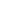 望洞庭湖赠张丞相孟浩然八月湖水平，涵虚混太清。气蒸云梦泽，波撼岳阳城。欲济无舟楫，端居耻圣明。坐观垂钓者，徒有羡鱼情。1．对这首诗理解不当的一项是(　　)A．前四句写景，扣“望洞庭湖”之题，后四句抒情，表“赠张丞相”之意。B．颔联是描写洞庭湖的名句。上句以“气蒸”显浩阔，下句以“波撼”显气势。C．颈联和尾联以欲渡无舟、欲钓不能抒发了有心出仕却无人赏识的忧愤不平之情。D．这首诗意在表达希望能得到张九龄引荐，但在语言运用上却十分委婉、含蓄。2．“气蒸云梦泽，波撼岳阳城”描写了洞庭湖____________和____________的特点。3．全诗抒写了作者怎样的思想感情？________________________________________________________________________________________________________________________________________4．诗的尾联“坐观垂钓者，徒有羡鱼情”，意思是说，看着人家垂钓，自己只能白白地产生羡鱼之情了。这里隐喻自己____________________，言外之意是____________________________。5．“气蒸云梦泽，波撼岳阳城”二句，笔力千钧，备受后人赞赏。请作简要赏析。________________________________________________________________________________________________________________________________________题破山寺后禅院常　建清晨入古寺，初日照高林。曲径通幽处，禅房花木深。山光悦鸟性，潭影空人心。万籁此都寂，但余钟磬音。44．“曲径通幽处，禅房花木深”中的“深”字历来为人所称道，请说说你对这个字的理解。_______________________________________________________________________________________________________________________________45．颈联“山光悦鸟性，潭影空人心”中“空”字用得极好，好在哪里？送友人李　白青山横北郭，白水绕东城。此地一为别，孤蓬万里征。浮云游子意，落日故人情。挥手自兹去，萧萧班马鸣。46．首联写送别之景，其中“横”与“绕”写得极妙，试分析。________________________________________________________________________________________________________________________________47．这首诗表达了诗人怎样的思想感情？__________________________________________________________________________________________________________________________(三)阅读下面一首词，完成题目。卜算子·咏梅陆　游驿外断桥边，寂寞开无主。已是黄昏独自愁，更着风和雨。无意苦争春，一任群芳妒。零落成泥碾作尘，只有香如故。48．《卜算子·咏梅》一词分为上、下两片，从内容上看，上片写梅花______________的处境，下片写梅花______________的品质。49．这首词的上片主要描绘了梅花的哪些遭遇？用简洁的语言概括出来。_______________________________________________________________________________________________________________________________________50．词人托物言志，借助梅花含蓄地表达了自己怎样的品质？__________________________________________________________________源:学+科+网Z+X+X+K]____________________________________________________________(四)阅读下面的诗歌，完成题目。送杜少府之任蜀州王　勃城阙辅三秦，风烟望五津。与君离别意，同是宦游人。海内存知己，天涯若比邻。无为在歧路，儿女共沾巾。51．此诗的作者是王勃，他和__________、__________、__________并称为“初唐四杰”。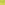 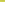 52．下列对诗歌鉴赏不正确的一项是(　　)A．这是一首送别诗。“城阙辅三秦，风烟望五津”写出了送行的地点和友人要赴任的地方。写景气势宏伟，寓不必伤别之意。B．“与君离别意，同是宦游人”写对友人的安慰：彼此处境相同，感情一致。一股悲伤之情油然而生。C．“海内存知己，天涯若比邻”一扫离情别绪，把缠绵的儿女之情一笔撇开，代之以豁达乐观的感情，表现了他不平凡的胸怀和抱负，给人以莫大的鼓舞和安慰。D．“无为在歧路，儿女共沾巾”，这两句承上作结：既非远别，又同为宦游，虽别而如此为邻，别时则不应有儿女之态。53．“海内存知己，天涯若比邻”是千古传诵的名句，说说这两句诗好在哪里。________________________________________________________________________________________________________________________________________答案  <望洞庭湖赠张丞相>39．C  40．雄浑壮阔　气势博大41．想出仕，渴望得到引荐。(意思相同即可)42．想做官而没有途径　希望张丞相能助自己一臂之力43．这一联用夸张的手法状写了洞庭湖雄伟壮观的景象。“蒸”写出湖面的丰厚的蓄积，仿佛广大的云梦泽都受到洞庭湖的滋养哺育；“撼”写出洞庭湖汹涌澎湃的气势，极为有力。《题破山石后禅院》44．写出了禅院中花木繁盛的样子，表现了禅院中幽深安静的环境。45．“空”字把诗人由于身处幽静、脱俗、自由的禅院，一下子把心中的种种人世烦恼都除去，心胸宽阔、俗念顿消的纯净的感受生动地表现了出来《送友人》46．放眼望去，青翠的山峦横卧于城北，洁白的河水从城东缓缓绕过。“横”字写青山的静，“绕”字写白水的动，用词准确而传神。47．表达了诗人与友人的依依惜别之情，感情真挚热诚而又豁达乐观。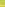 《卜算子·咏梅》48．艰难、恶劣　 高洁坚贞    49．独自开放无人欣赏，黄昏来临又被风吹雨打。50．性格孤高，绝不与阿谀逢迎之徒为伍的品格和坚贞自守的傲骨。《送杜少府之任蜀州》51．杨炯　卢照邻　骆宾王52．[解析] B　这联是作者用两人处境相同、感情一致来宽慰朋友，借以减轻他的悲凉和孤独之感，没有悲伤之感。53．这两句诗一扫离别诗情感悲伤、基调低沉的特点，显得昂扬乐观，给朋友以安慰和鼓励。《式微》1  设问的修辞手法，从全诗看，“式微式微，胡不归？”不是有疑而问，而是故意设问，采用这种虽无疑而故作有疑的设问方式，使诗篇显得宛转而有情致，同时也引人注意，达到了“不言怨而怨自深”的效果。2、受奴役者的非人处境以及他们对统治者的满腔愤懑之情。式微式微式微，胡不归？微君之故，胡为乎中露?式微式微，胡不归？微君之躬，胡为乎泥中?注释①式：语气助词，没有实义。微：幽暗不明。②胡：为什么。 ③微：非，不是。故：为了某事。④中露：露中，露水之中。1、式微式微，胡不归？运用了什么修辞手法？结合诗意简要分析。(2分)2、这首诗表达作者怎样的思想感情？(2分)